MUNICIPIO DE CARATINGA/MG - Extrato de Resultado – Pregão Presencial Registro de 96/2022. Objeto: aquisição de materiais e materiais e equipamentos, conforme resoluções n° 7169 e 7491 da SES/MG. Vencedores com menor preço: CARVALHAIS & VIANA DISTRIBUIDORA DE PRODUTOS HOSPITALARES E ODONTOLÓGICOS LTDA - ME, inscrita no CNPJ: 10.496.525/0001-13- Valor Global de R$ 12.697,08 (Doze Mil Seiscentos e Noventa e Sete Reais e Oito Centavos ); WERLI E VASCONCELOS LTDA - EPP, inscrita no CNPJ: 12.641.724/0001-01 - Valor Global de R$ 96.548,10 (Noventa e Seis Mil Quinhentos e Quarenta e Oito Reais e Dez Centavos); Caratinga/MG,  10 de Outubro de 2022 – Bruno César Veríssimo Gomes – Pregoeiro. 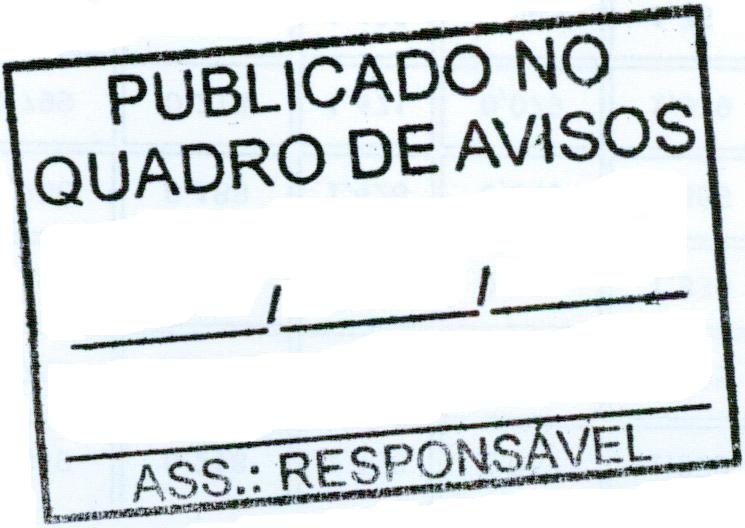 